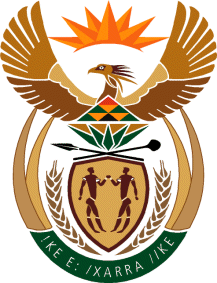 MINISTRY: PUBLIC SERVICE AND ADMINISTRATIONREPUBLIC OF SOUTH AFRICANATIONAL ASSEMBLYQUESTION FOR WRITTEN REPLY QUESTION NO.: 1479Mr K P Robertson (DA) to ask the Minister of Public Service and Administration:Whether, with reference to the reply of the President, Mr C M Ramaphosa, to the debate on the State of the Nation Address on 22 February 2018 to implement lifestyle audits, (a) she, (b) senior management service members in her department and/or (c) any of the heads of entities reporting to her have undergone a lifestyle audit in the past three financial years; if not, have any plans been put in place to perform such audits; if so, in each case, what are the details of the (i) date of the lifestyle audit, (ii) name of the person undergoing the audit, (iii) name of the auditing firm conducting the audit and (iv) outcome of the audit; (2)	whether she will furnish Mr K P Robertson with copies of the lifestyle audit reports?									NW1582E REPLY:NoFalls away